Giedrius KujelisRokiškio krašto muziejaus Istorijos skyriaus vedėjasKario prestižas. Varpinių taurių kultūros bronzinis durklas	Šiandieną Rokiškio krašto muziejaus fonduose yra per 110 tūkstančių įvairius Rokiškio krašto istorijos laikotarpius atspindinčių eksponatų. Muziejuje sukaupta nemaža archeologinių radinių kolekcija. Seniausi iš jų, datuojami 3500 m. pr. Kr., – iš elnio plaštakos kaulo pagaminti strėlių antgaliai (RKM-211, RKM-714), rasti Jaros akmens amžiaus gyvenvietėje dar 1933 metais. Fonduose saugoma ir bronzos amžiui priskiriamų įvairių dirbinių iš akmens ir kaulo, tačiau bronzinių/žalvarnių dirbinių iki šiol nebuvo.  	Šis straipsnis skirtas pristatyti unikalų Rokiškio krašto muziejaus eksponatą – ankstyviausią iki šiol žinomą Lietuvos teritorijoje rastą radinį iš metalo – varpinių taurių archeologinei kultūrai (2800–1800 m. pr. Kr.) priskiriamą  bronzinį durklą. Raktiniai žodžiai: durklas, bronza, Rokiškis, archeologija, muziejus.  Radimo aplinkybės ir atradimo džiaugsmas2021-ieji metai Rokiškio krašto muziejui prasidėjo su „trenksmu“. Lietuvos kultūros departamento Panevėžio-Utenos skyriaus atstovai Rokiškio krašto muziejui perdavė radinį – žalvarinį/bronzinį strėlės/ieties antgalį (?), rastą Rokiškio rajone, Pandėlio seniūnijoje (konkreti vieta yra žinoma, tik kol kas oficialiai neskelbiama). Šiuo metu planuojama artefakto radimo vietoje organizuoti žvalgomuosius archeologinius tyrimus. (iliustracija nr. 1.)Šį radinį nedirbamame lauke metalo ieškikliu aptiko pil. Orestas Pauliukas, kuris yra įkūręs Aukštaitijos metalo ieškiklių naudotojų asociaciją. Metalo artefaktų paieška yra O. Pauliuko laisvalaikio pomėgis. Džiugu, kad šis radinys neatsidūrė kokioje nors privačioje kolekcijoje, bet, kaip reikalauja įstatymai, buvo priduotas į teritorinį Kultūros paveldo departamento skyrių, kur yra nustatoma radinio istorinė/kultūrinė vertė. Nustačius ją, radinys perduodamas rajono, kuriame buvo rastas artefaktas, muziejui. Kai artefaktas pateko į muziejininkų rankas supratome, kad tai tikrai vertingas bronzos amžiaus radinys, tačiau buvo manoma, kad tai yra strėlės ar ieties antgalis. Pasikonsultavus su archeologais paaiškėjo, kad analogiški radiniai yra priskiriami durklų tipui ir siejami su ankstyvojo bronzos amžiaus laikotarpio varpinių taurių archeologine kultūra, gyvavusią vakarų ir centrinėje Europoje 2800–1800 m. pr. Kr. Tokiu atveju šis radinys yra ankstyviausias iki šiol žinomas ankstyvojo bronzos amžiaus radinys iš metalo Lietuvos teritorijoje. Lietuvos atžvilgiu, artimiausias šiai kultūrai priskiriamas analogiškas radinys yra rastas pietryčių Lenkijoje, Samoborzec vietovėje. Varpinių taurių kultūros atstovai su to meto Lietuvos teritorijoje gyvenančiomis kultūromis ryšį tikrai turėjo, yra aptikta keletas pavienių radinių, priskiriamų šiai kultūrai, tačiau iki šiol radinių iš bronzos aptikta nebuvo. (Iliustracija nr. 2)Durklas bronzinis (?), rombo formos su plačia įkote (ilgis x plotis x storis – 63 x 22 x 2 mm). Iš abiejų pusių yra suformuoti ašmenys. Durklo ašmenys glotnūs, įkotė grublėta, matomos įtvėrimo žymės. Durklas galėjo būti įtvertas į medinį ar kaulinį/raginį kotą, fiksacijai naudojant dervos klijus ir odinius dirželius. Durklo funkcija – duriamasis/pjaunamasis įrankis, naudojamas sumedžioto gyvūno kailiui nudirti ir kitiems smulkiems darbams. Prof. habil. Dr. Algirdo Girininko nuomone, tokio tipo durklai galėjo būt įtveriami ne  į kriaunas kaip peilis ar rankinis durklas, o kaip Veliuonos ar kiti Uneticės kultūros durklai, panašiai  kaip alebardos. (pav.) (iliustracija nr. 3 ir 4)Varpinių taurių kultūraBronzos amžius – tai pirmasis žmonijos istorijos laikotarpis, kuriame pradėta naudoti metalą. Šiuo laikotarpiu bronza tapo pagrindine medžiaga, iš kurios buvo gaminami ginklai, papuošalai ir darbo įrankiai. Anksčiausiai bronza pradėta naudoti Pietų Mesopotamijoje (6 tūkstantmetis pr. Kr.). Bronzos amžius Lietuvoje apima 2000–450 m. pr. Kr. laikotarpį, kuris skirstomas į ankstyvąjį (2000–1700/1650 m. pr. Kr.), vidurinį (1700–1650–900 m. pr. Kr.) ir vėlyvąjį (900–500/450 m. pr. Kr.) bronzos amžių. Žmonės bronzos amžiaus laikotarpiu vertėsi gyvulininkyste ir žemdirbyste, augino galvijus, kiaules, arklius, avis, ožkas, šunis, javus (kviečius, miežius, soras), linus ir kanapes. Rytų Lietuvoje pagrindiniai verslai išliko medžioklė ir žvejyba. Bronzos amžiuje išryškėjo vakarų (pilkapių kultūra) ir rytų (brūkšniuotosios keramikos kultūra) baltų etniniai masyvai. Ankščiau buvo teigiama, kad pirmieji bronzos dirbiniai į Lietuvos teritoriją pateko 18 a. pr. Kr. iš Skandinavijos ir vidurio Europos regionų. Tačiau naujausi duomenys paankstina bronzos amžiaus Lietuvoje pradžios datavimą. Gali būti, kad šis naujas radinys dar kartą privers iš naujo peržiūrėti bronzos amžiaus laikotarpio Lietuvoje datavimą. (iliustracija nr. 5.)Terminą Varpinių taurių kultūra (Glockenbecher) pagal šiai kultūrai būdingų keramikos gaminių formą – apversto varpo taurės, pirmą kartą pasiūlė vokiečių senųjų kultūrų tyrinėtojas ir archeologas Paul Heinrich Adalbert Reinecke. Kultūra buvo plačiai paplitusi visoje vakarų ir centrinėje Europoje, pradedant Iberijos regionais ir šiaurine Afrikos dalimi, baigiant Dunojaus lygumomis, Didžiosios Britanijos ir Airijos salomis, taip pat Sicilijos ir Sardinijos salomis. Ilgiausiai ši kultūra gyvavo Britanijos salyne. Žymiausias šios kultūros archeologinis paminklas yra Stounhendžo akmeninis megalitinis statinys, kurį sudaro ratu išdėstyti didžiuliai akmeniniai žiedai. Iberijoje ši kultūra paliko daugybę megalitinių laidojimo kalvų, vadinamų motillas. Manoma, kad šios kultūros, kuri yra chronologiškai susijusi su vėlyvojo neolito-ankstyvosios bronzos laikotarpiu, apie 2350–1800 m. pr. Kr., atitinka pačių pirmųjų metalinių dirbinių plėtros laikotarpį. Šio tipo dirbiniai įtakojo Uneticės kultūros metalinių dirbinių formą. Taip pat varpinių taurių kultūra įtaką darė Trzcinieco bei pamarių kultūrai, kurios įtakoje susiformavo vėlyvojo bronzos amžiaus Vakarų baltų pilkapių kultūra, kurios arealas apėmė siaurą Baltijos pajūrio ruožą – nuo Sembos iki Kuršo.TyrimaiKlaipėdos universitetui vykdant projektą „I tūkstantmečio po Kr. lydinių metalurgijos ir technologijų progreso tyrimai visuomenės socio-ekonominės raidos kontekste“ (vad. prof. dr. Audronė Bijūnienė) tyrimams buvo paimtas ir mūsų aprašomas objektas. Durklui buvo atlikti rentgeno fluorescencijos (XRF) tyrimai. Tirta nešiojamu L3t Niton (XL3-94109) spektrometru, naudojant bendrą metalų filtrą. Kiekvienas taškas tirtas 30-35 sekundes. Šie tyrimai parodė, kad vario lydinį iš kurio pagamintas durklas, sudaro: varis (62,37 – 55,39 %), cinkas (0,27 – 0,19 %), alavas (41,15 – 34,88 %), švinas (0,23 – 0,20 %), geležis (0,62 – 0,25 %), nikelis (0,08 – 0,05 %), stibis (2,02 – 1,59 %) ir titanas (0,35 – 0,26 %). Gauti duomenys rodo, kad tai yra alavinės bronzos lydinys su kitų metalų priemaišomis. (Iliustracija nr. 6) Vietoj išvadų. Rokiškio rajone rastas ir Rokiškio krašto muziejui perduotas bronzinis durklas gali būti ankstyviausias iki šiol žinomas dirbinys iš metalo aptiktas Lietuvos teritorijoje. Analogiški radiniai yra priskiriami varpinių taurių kultūrai gyvavusiai 2800–1800 m. pr. Kr., kurios paplitimas driekėsi nuo Iberijos ir šiaurės Afrikos iki Britanijos, ir Vidurio Europos regionų. Lietuvos teritorijoje yra aptikta keletas radinių iš ne metalo, priskiriamų šiai kultūrai, kas rodo, kad varpinių taurių kultūros atstovai turėjo ryšių su tuometinės Lietuvos teritorijoje gyvenusių kultūrų atstovais. Rentgeno fluorescencijos spektrometrinė (XRF) analizė parodė, kad artefaktas yra pagamintas iš bronzos lydinio. Įvairios sudėties bronziniai lydiniai būdingi bronzos amžiui.Rokiškio krašto muziejus, artefakto radimo vietoje, planuoja atlikti žvalgomuosius archeologinius tyrimus. Šiuo metu vykdomos intensyvios mokslininkų paieškos, kurie norėtų ir galėtų imtis šių tyrimų. Tikėtina, kad tai gali būti ne pavienis radinys ir netyrinėti žemės klodai slepia dar daug mūsų krašto istorijos paslapčių. Bronzinis varpinių taurių kultūros durklas yra eksponuojamas Rokiškio krašto muziejuje. Kviečiame apsilankyti ir gyvai susipažinti su šiuo unikaliu ankstyvojo bronzos amžiaus radiniu. Literatūros sąrašasGirininkas Algirdas. Lietuvos archeologija t. II. Ankstyvasis metalų laikotarpis. Klaipėda, 2013.Labaune, M.  Bell Beaker metal and metallurgy in Western Europe. Current researches on Bell Beakers. Proceedings of the 15th International Bell Beaker Conference: From Atlantic to Ural. Santiago de Compostela, 2013. Urbańczyk Przemysław. The past societies. Polish lands from the first evidence of human presence to the early middle ages. Warszawa, 2017. Luchtanas Aleksejus. Bronzos amžius.  https://www.vle.lt/straipsnis/bronzos-amzius/Bell Beaker culture. https://en.wikipedia.org/wiki/Bell_Beaker_cultureТрадиция колоколовидных кубков. https://ru.wikipedia.org/wiki/Традиция_колоколовидных_кубковIliustracijų sąrašasBronzinis durklas, rastas Rokiškio r. (RKM 61393) foto T. Rimkaus Kario ekipuotės pavyzdžiai iš Samborzec (Lenkija) varpinių taurių kultūros kapo. Przemysław Urbańczyk. The past societies. Polish lands from the first evidence of human presence to the early middle ages. Warszawa, 2017. P. 322Varpinių taurių kultūros durklų rekonstrukcijos. https://stonehengebookjanebrayne.wordpress.com/2013/07/24/telling-the-archers-tale/Bronzos amžiaus kotinio durklo/alebardos rekonstrukcija. https://www.bladesmithsforum.com/index.php?/topic/41150-bronze-agehalberds-stabdolch-staffdaggerber%C5%82o-sztyletowescepter-dagger/Varpinių taurių kultūros Amesbury (Jungtinė Karalystė) lankininko kapo schema.http://www.bradshawfoundation.com/news/index.php?id=The-Amesbury-ArcherDurklo fotografija atlikta mikroskopu Olympus SZX-16. Foto T. Rimkaus. 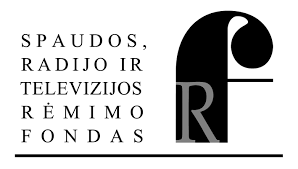 Publikuota 2022 12 02